КОСА ПРИЗМА1.Основа призме ABCA1B1C1 je  једнакостранични троугао ABC са страницом a . Ортогонална пројекција темена A1 је центар основе ABC , а бочне ивице образују са равни основе угао 60o . Нађите површину омотача призме.    (  М=   )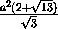 2. Свака ивица косе тростране призме једнака је 2. Једна од бочних ивица образује са суседним ивицама основе углове од 60o . Нађите запремину и површину призме.(   V=2 ,  P=4 + 6.  )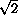 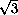 3. Основа паралелопипеда је квадрат. Једно од темена горње основе је једнако удаљено од свих темена доње основе и налази се на растојању b од те основе. Основна ивица једнака је a . Нађите површину паралелопипеда.  ( Р= 2а(а+ )   )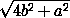 4. Основа паралелoпипеда je ромб сa стрaницом a , и оштрим углом 30o . Дијагонала једне бочне стране нормална је на раван основе, а бочна ивица нагнута је ка равани основе под углом од 60o . Нађите површину и запремину паралелопипеда.( V= ,  Р=(1 + 2 + ).)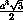 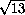 5. Ивице паралелопипеда једнаке су a , b и c . Ивице, једнаке a и b , узајамно су нормалне, а ивица, једнака c , образује са сваком од њих угао 60o . Нађите запремину паралелопипеда.   (  V=  )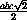 6.  Основа косог паралелопипеда је ромб, странице 60. Дијагонални пресек, раван која пролази кроз већу дијагоналу основе, нормална је на раван основе. Површина тог пресека једнака је 7200. Нађите мању дијагоналу основе, ако је бочна ивица једнака 80 и образује са равни основе угао 60o . (BD = 60 . )7. У паралелопипеду ABCDA1B1C1D1 страна ABCD је квадрат  странице 5, ивица  AA1 такође једнака 5, и та ивица образује са ивицама AB и AD углове од 60o . Нађите дијагоналу  BD1 . ( BD1=5  )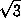 ПРАВА ПРИЗМА8.Основа прaве призме је једнакокраки трапез са оштрим углом α . Крак трапеза и његова мања основа су једнаки. Нађите запремину призме, ако је дијагонала призме једнака a и образује са равни основе угао β . ( V== a3 sin α sin β cos2 β.)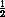 9.Нађите запремину праве призме, чија је основа правоугли троугао са оштрим углом α , ако је бочна ивица призме једнака l и образује са дијагоналом веће бочне стране угао β .(V= l3 sin 2α tg2β.)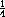 10. У правилној тространој призми ABCA1B1C1 (AA1|| BB1 || CC1) угао између правих  AC1 и A1B једнак је α , AA1 = 2 . Нађите AB .( AB=x= )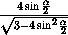 